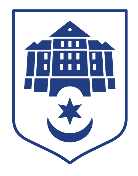 ТЕРНОПІЛЬСЬКА  МІСЬКА   РАДА                                                    Управління освіти і науки. Тернопіль, бульвар Т. Шевченка, 1, тел. 52-56-94, upravl.osvita@ukr.net17.12.2020№ 1818/04								Керівникам закладів освітиВ рамках співпраці Тернопільської міської ради та Фонду ООН в галузі народонаселення, що передбачає розгортання онлайн-платформи з проведення соціологічного опитування та визначення Індексу благополуччя молоді у місті Тернопіль, а також в рамках статусу «Тернопіль – молодіжна столиця України 2020», запущено інформаційну кампанію щодо поширення даного опитування серед молоді Тернопільської МТГ.Просимо розмістити соціальну рекламу у Ваших навчальних закладах.Уся друкована продукція надається управлінням сім’ї, молодіжної політики та захисту дітей за підтримки міжнародних партнерів Фонду ООН в галузі народонаселення (UNFPA) та Дитячого фонду ООН (UNICEF) та буде у скриньках навчальних закладів.Приклади друкованої продукції додаються.Начальник управління			                               Ольга ПОХИЛЯКДодаток 1. Плакат А4 (UNFPA)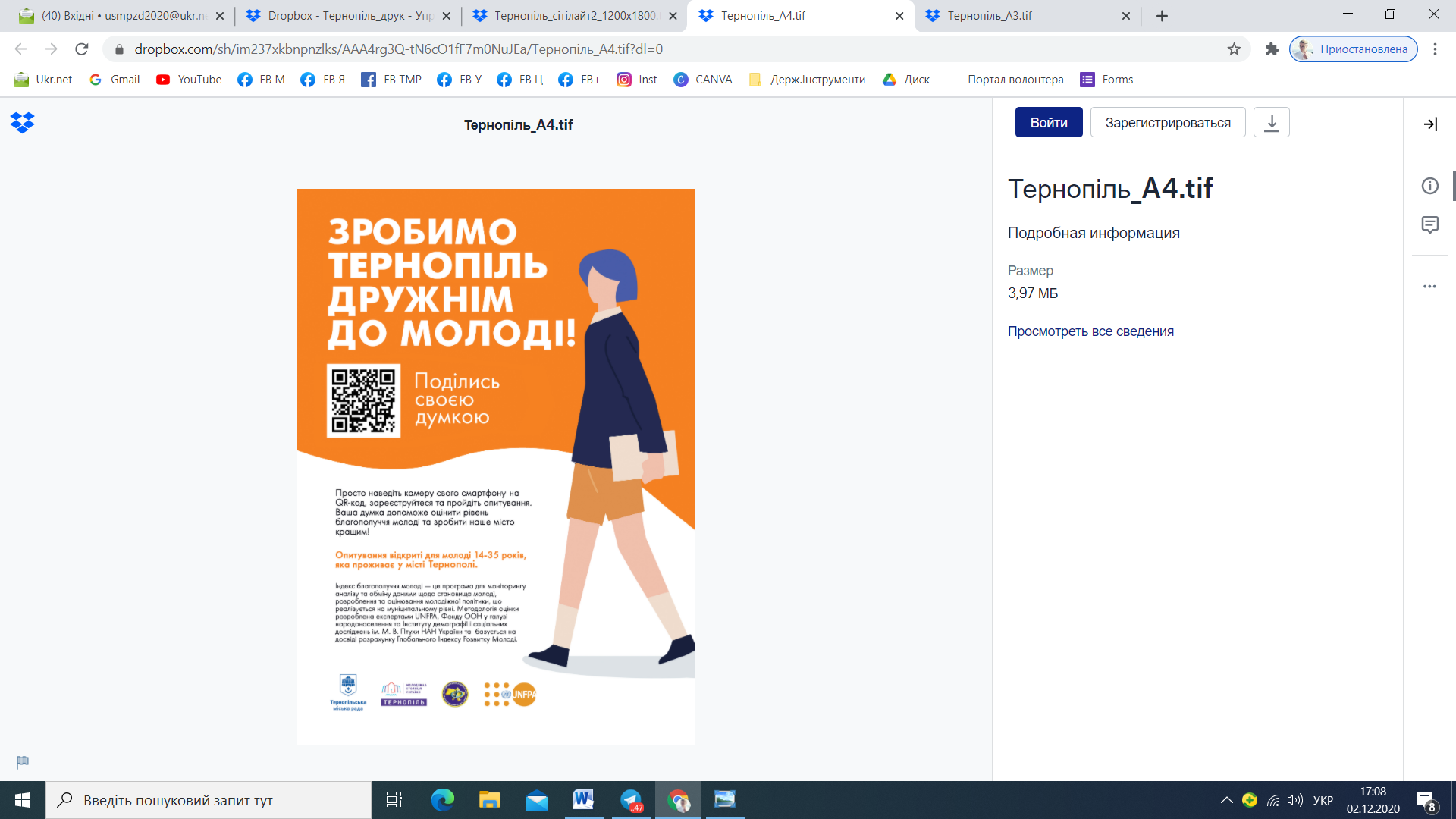 Додаток 2. Плакат А3 (UNFPA)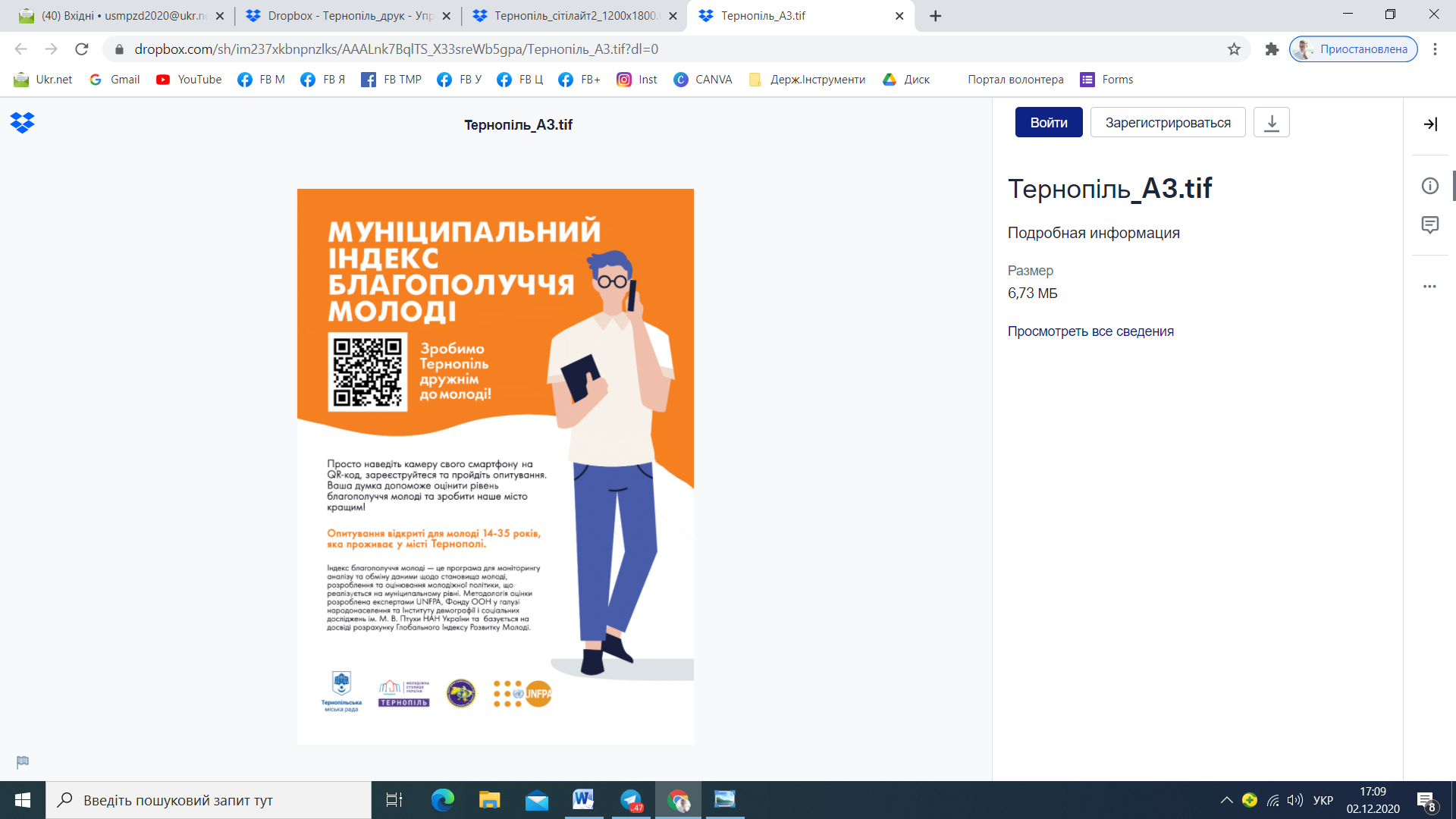 Додаток 3. Плакат А3 (UNICEF)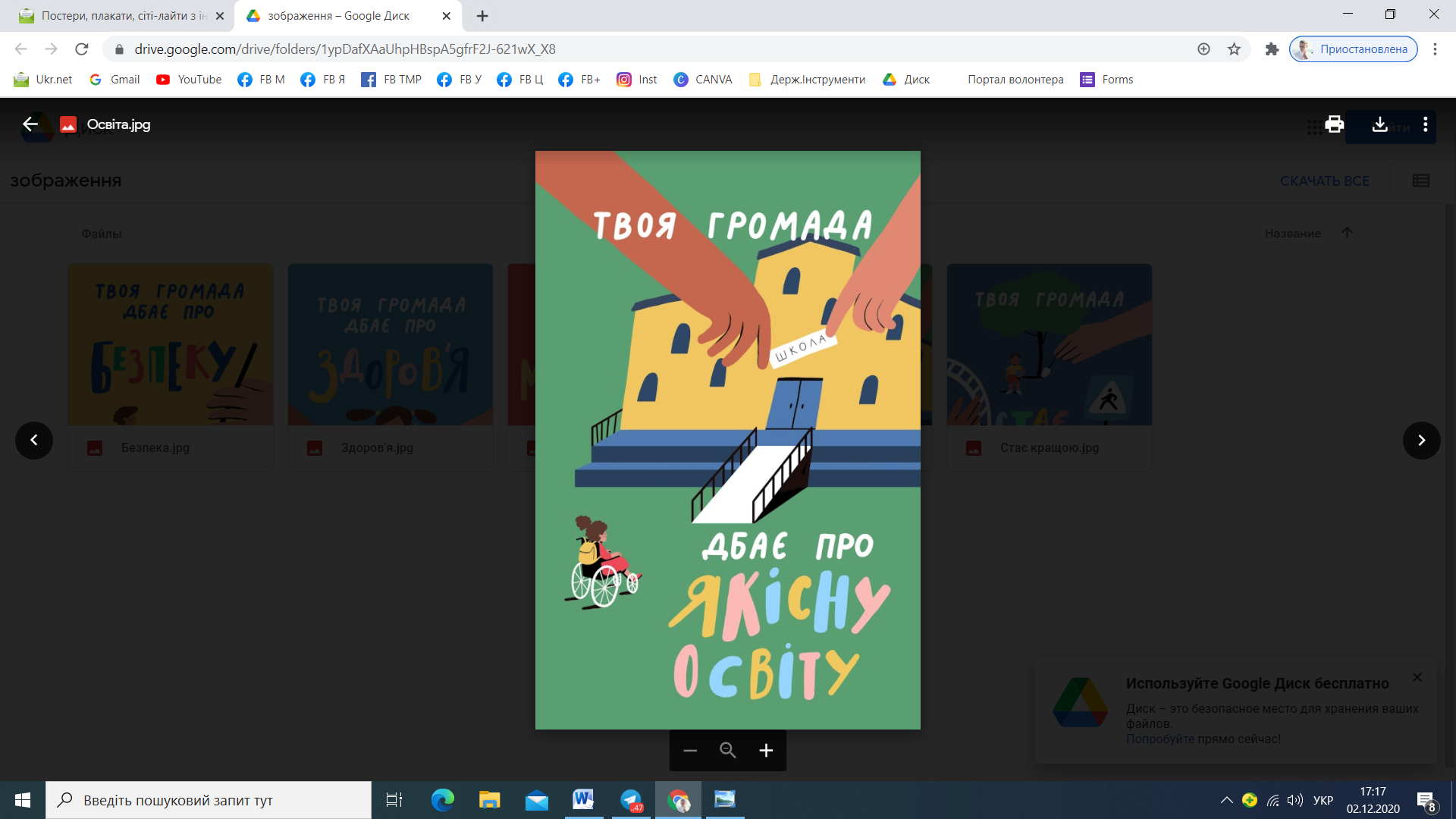 